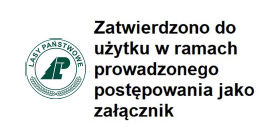 Załącznik nr 3 do SWZ ______________________________________________________________________________________________________________________________________________________________________________(Nazwa i adres wykonawcy)_____________________________________________, dnia _____________ r.OŚWIADCZENIE WYKONAWCY 
O BRAKU PODSTAWY WYKLUCZENIA Z POSTĘPOWANIA W związku ze złożeniem oferty w postępowaniu o udzielenie zamówienia publicznego prowadzonym przez Zamawiającego – Zespół Składnic Lasów Państwowych w Białogardzie w trybie podstawowym w wariancie I, o którym mowa w art. 275 pkt 1 ustawy z dnia 11 września 2019 r. Prawo zamówień publicznych (t.j. Dz. U. z 2023 r. poz. 1605 z późn. zm.), o nazwie: „Dostawa toreb skórzanych”, nr postępowania:  Z.270.9.2023,ja niżej podpisany ______________________________________________________________________________________ ____________________________________________________________________________________________________________działając w imieniu i na rzecz____________________________________________________________________________________________________________________________________________________________________________________________________________________________________________________________________________________________________________________________________oświadczam, że nie podlegam/reprezentowany przeze mnie wykonawca nie podlega wykluczeniu z ww. postępowania na podstawie art. 108 ust. 1 pkt 1-6 z dnia 11 września 2019 r. Prawo zamówień publicznych (t.j. Dz. U. z 2023 r. poz. 1605 z późn. zm. – dalej jako „PZP”) oraz art. 7 ust. 1 pkt 1-3 ustawy z dnia 13 kwietnia 2022 r. o szczególnych rozwiązaniach w zakresie przeciwdziałania wspieraniu agresji na Ukrainę oraz służących ochronie bezpieczeństwa narodowego (t.j. Dz. U. z 2023 r. poz. 1497 ze zm.).JEŻELI DOTYCZY:Oświadczam, że zachodzą w stosunku do mnie/do reprezentowanego przeze mnie podmiotu podstawy wykluczenia z postępowania na podstawie art. ______ PZP (podać należy zastosowaną podstawę wykluczenia spośród wymienionych w art. 108 ust 1 pkt 1, 2 i 5 PZP). Jednocześnie oświadczam, że w związku z ww. okolicznością, na podstawie art. 110 ust. 2 PZP podjęte zostały następujące czynności: ____________________________________________________________________________________________________________________________________________________________________________________________________________________________________________________________________________________________________________________________________Oświadczam, że wszystkie informacje podane w powyższych oświadczeniach są aktualne 
i zgodne z prawdą oraz zostały przedstawione z pełną świadomością konsekwencji wprowadzenia zamawiającego w błąd przy przedstawianiu informacji.________________________________	

(podpis)Dokument musi być złożony pod rygorem nieważności	
w formie elektronicznej tj. podpisany kwalifikowanym podpisem elektronicznym,lub w postaci elektronicznej opatrzonej podpisem zaufanymlub podpisem osobistym.